Конспект занятия по формированию целостной картины мирав средней группеЛексическая тема: “Животные Севера”Предварительная работа: беседа о животных севера, рассматривание иллюстраций, альбома «Животные крайнего Севера»,Оборудование: снежинка, мультимедийная презентация «Животные холодных стран», глобус.Ход занятия: Посмотри к нам в комнату залетела снежинка, это не простая снежинка она умеет слушать и разговаривать. Она хочет с тобой подружиться. А скажи мне, что нужно сделать, чтобы подружиться? (Ответ ребёнка). Правильно, чтобы подружиться нужно сказать доброе и ласковое слово. (Ребёнок берёт в руки снежинку и говорит ей добрые слова).Вот мы и подружились со снежинкой, и она нам хочет, что – то рассказать. Звучит аудиозапись. Ребёнку сообщается, что снежинка живёт в лесу, у неё много подружек-снежинок. Но, скоро придёт весна и все снежинки растают. Снежинки послали свою подружку в в гости к малышу, который наверняка им поможет.Нужно помочь снежинкам, что будем делать?Я вспомнила об одном удивительном месте, где никогда не тает снег и живут белые, как снежинки, дикие звери. Сейчас я расскажу тебе об этом месте. Давай посмотрим на глобус – модель нашей планеты. Что обозначено на нём голубым цветом? Что жёлто-зелёным? А вот здесь находятся холодные страны. Они расположены на полюсах – Северном и Южном, их ещё называют снежным материком. На Северном полюсе всегда холодно и много снега. Люди здесь постоянно не живут, здесь они проводят научно-исследовательскую работу, изучают климат, жизнь животных.А какие животные живут на Северном полюсе?Давай поближе познакомимся с животными севера.Показываем ребёнку презентацию, которую можно скачать по ссылке https://infourok.ru/prezentaciya-na-temu-zhivotnie-severa-dlya-detey-let-3835857.htmlРефлексия:Сегодня мы помогли снежинке, познакомились с животными Севера, узнали много нового.Что тебе больше всего понравилось? Ты меня сегодня очень порадовал своими знаниями, умением общаться, молодец!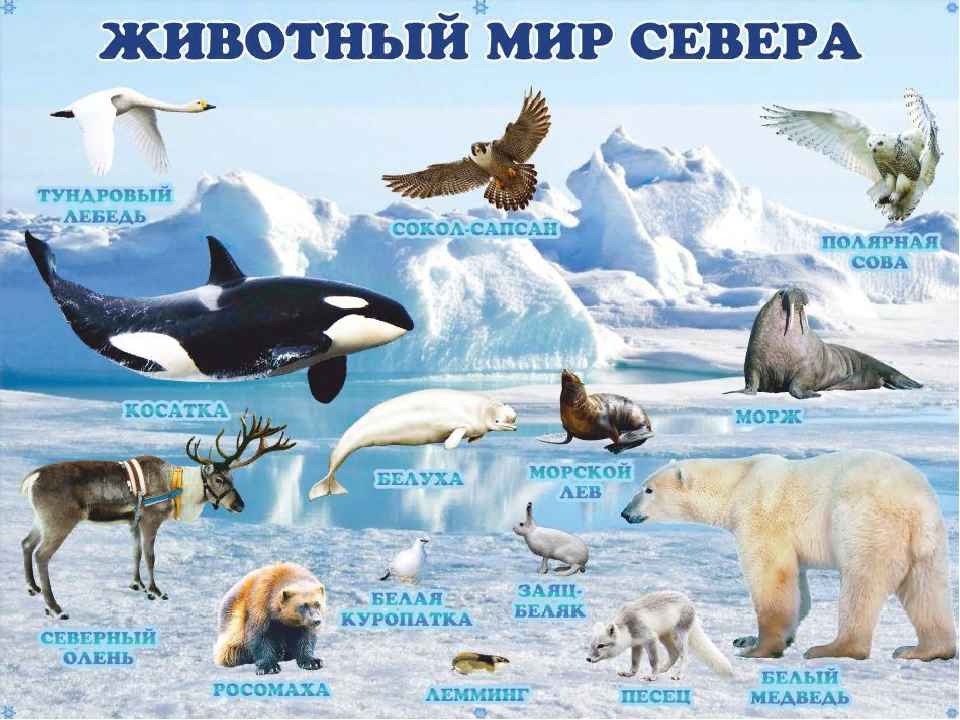 